Jacob Doré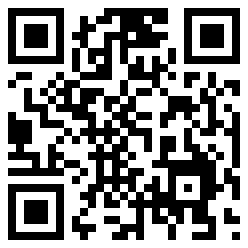 670 Highland Ave - Cheshire, CT 06410Messiah College - One College Ave, Unit 5359 - Mechanicsburg, PA 17055_____________________________________________________________________________________(203) 715-5942 - jake@dorecreative.comhttp://jakedore.webs.comObjective	Film-Video/Editing Internship - Spring 2012Education	Bachelors of Communication in Film and Media Arts 		        May 2012			Messiah College - Mechanicsburg, PA		GPA: 3.55							Philadelphia Temple Campus					         Fall 2012	Relevant Coursework:	Digital Editing			16mm Filmmaking	Advanced Editing		Audio ProductionAmerican Cinema (1 and 2)	Digital ProductionSoftware Skills	Knowledge in Final Cut, Soundtrack Pro, Photoshop, Flash, After Effects, Motion, Pro-tools, and othersPrevalent Macintosh and Windows skillsWork Experience	Intern - Get-Kinetic Inc. – Philadelphia, PA			September 2012 – PresentProduction/Postproduction InternshipCreated graphic content utilizing After Effects / Photoshop / Final Cut ProAssimilated production equipment and data under the leadership of Kevin Hackenberg and Katheryn LahrOriented new internsDirector of Promotions - Messiah Filmmakers Society - Mechanicsburg, PAAugust 2010 – Present Lead meetingsManaged Facebook page / Designed flyers and logoRelated MediaExperienceWVMM	- Messiah College – Mechanicsburg, PA	August 2010 – PresentDJ at Messiah’s radio station (DJ of the month for February 2012)Talked on radio / Advertized station and events / Attended meetingsRock the Sound Volunteer	 - Cheshire, CT				2006 – 2009Christian Concert Promotion TeamWorked at Merch Booths / Flyered at events / Set up stage for concertsOther Work Experience	Noah’s Ark Swim School – Cheshire, CT 				2007 – PresentSwim School Teacher - Taught ages 3 and upManaged pool/teaching equipment / interacting with Children and ParentsReceived first aid training